DYMO Printer Settings: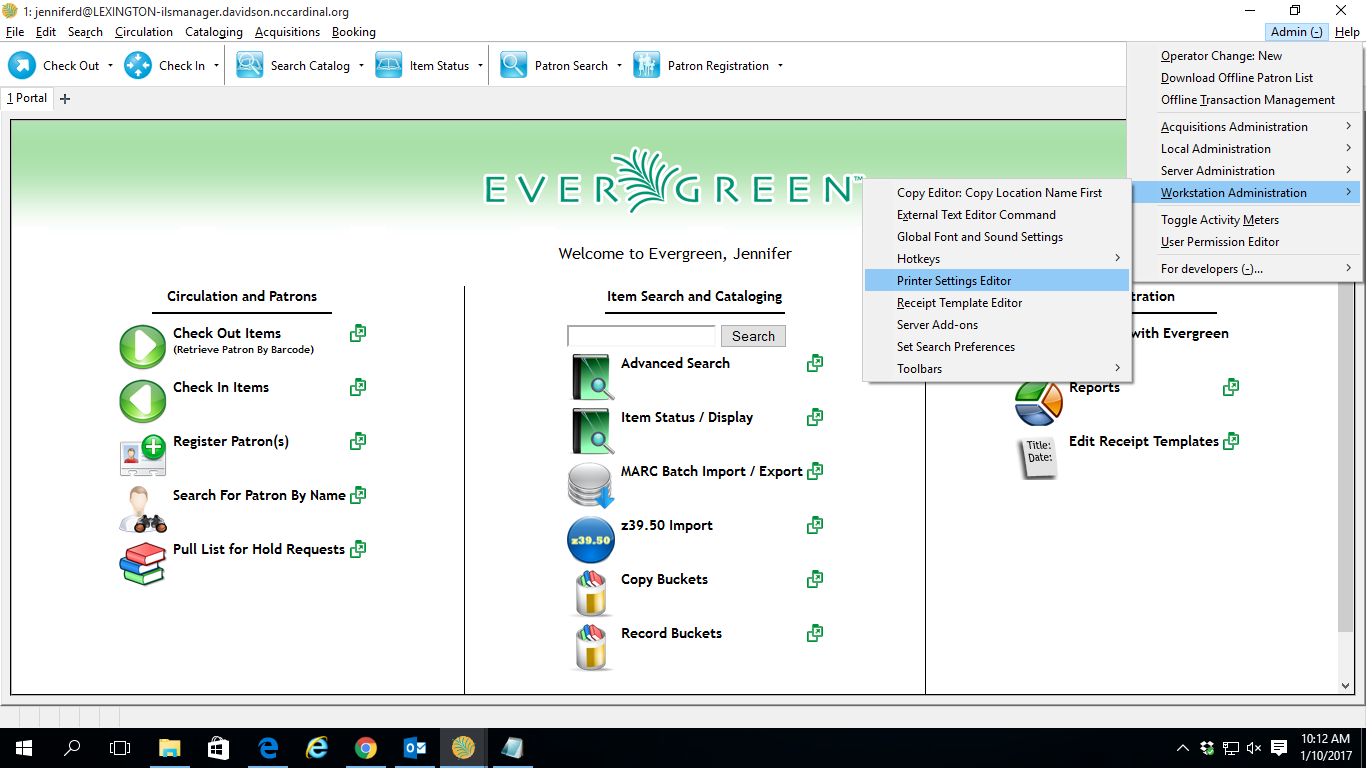 Go to Admin  Workstations Administration  Printer Settings EditorInitial Label Printer Setup: Update settings as described below.  When finished, close the window and proceed with label configuration.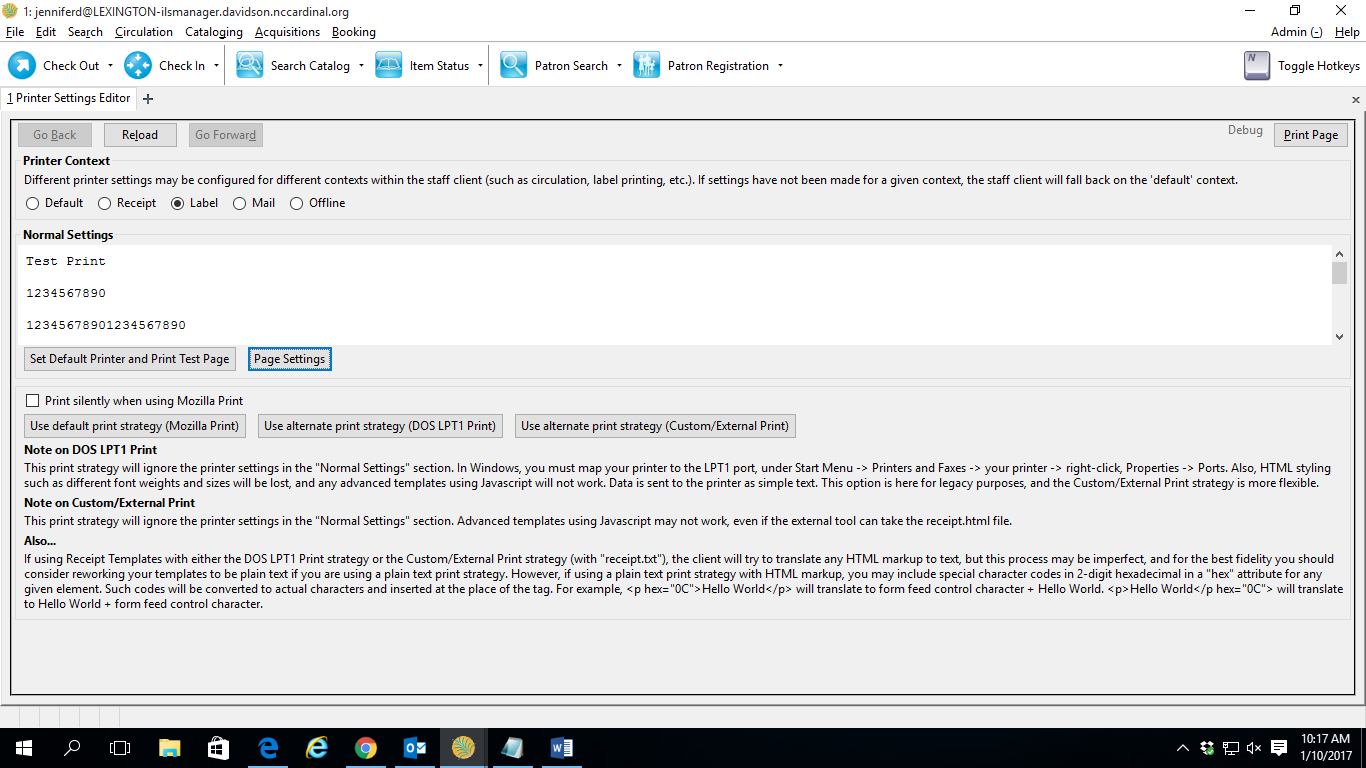 Label Configuration: Open the Item Status screen.  Find an item to use as an example.  Choose Actions for Cataloger  Print Spine LabelSettings for the standard configuration are shown below.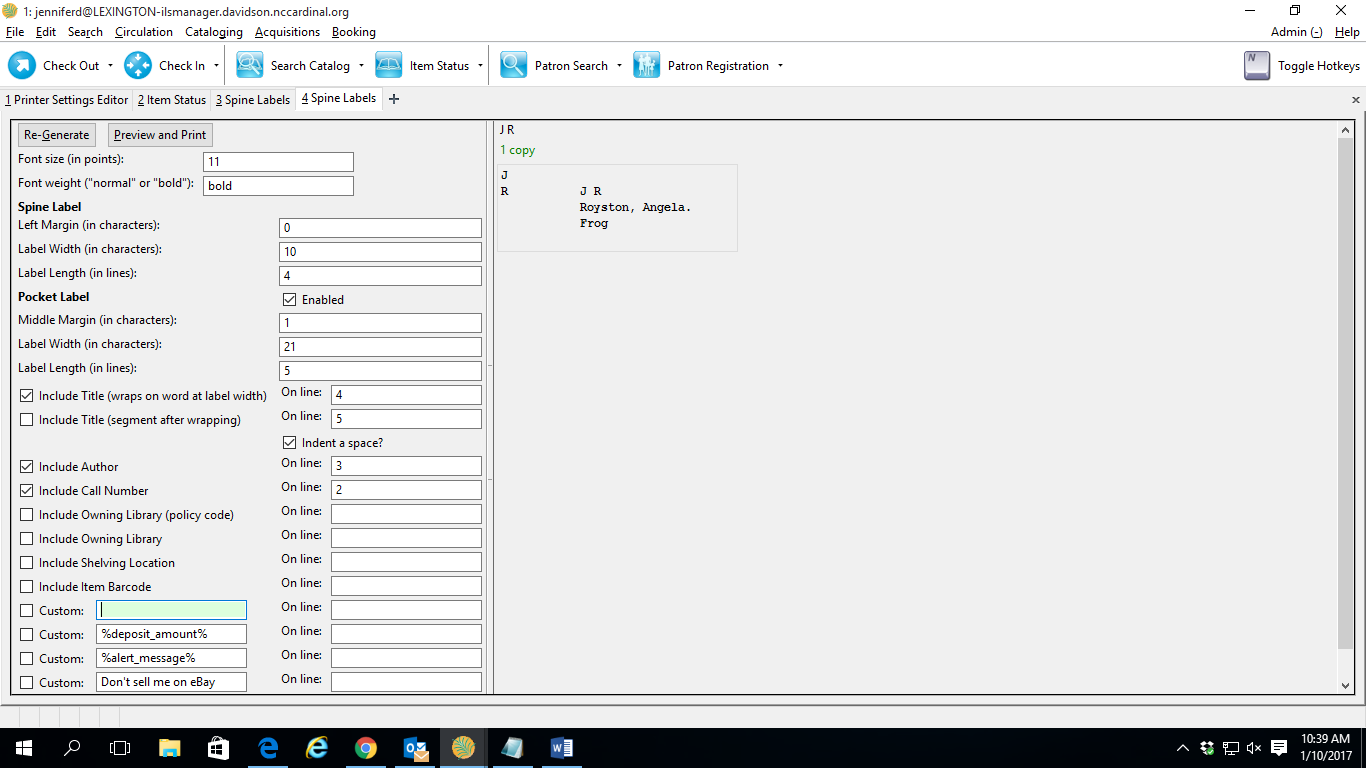 